AULA 19 REMOTA - SEMENTE DO FUTURO II – 28 DE JUNHO A 02 DE JULHO.AMADAS CRIANÇAS, QUERIDAS FAMÍLIAS, DESEJO QUE TODOS ESTEJAM BEM.ESTAMOS EM RITMO DE FESTA JUNINA, ENTÃO ESTE ANO O ARRAIÁ VAI SER EM CASA MESMO. * LEIA A LETRA DA MÚSICA, CANTE E OUÇA, SE PREFERIR DANCE.  EM SEGUIDA COLORIR O DESENHO. Festa de São João (Medley)                                                     ElianaOlha o arraiá aí, gente!
Vem mãe, vem pai
Vem pequenininho, vem pequenininha
Olha que o balão vai subir
Ou, uhlO balão vai subindo
Vai caindo a garoa
O céu é tão lindo
E a noite é tão boaSão João, São João
Acende a fogueira do meu coraçãoO balão vai subindo
Vai caindo a garoa
O céu é tão lindo
E a noite é tão boaSão João, São João
Acende a fogueira do meu coraçãoPula a fogueira!
Olha a quadrilha aí
Mas cuidado pra não se queimarPula a fogueira, Iaiá
Pula a fogueira, Ioiô
Cuidado para não se queimar
Olha que a fogueira já queimou o meu amorPula a fogueira, Iaiá
Pula a fogueira, Ioiô
Cuidado para não se queimar
Olha que a fogueira já queimou o meu amor.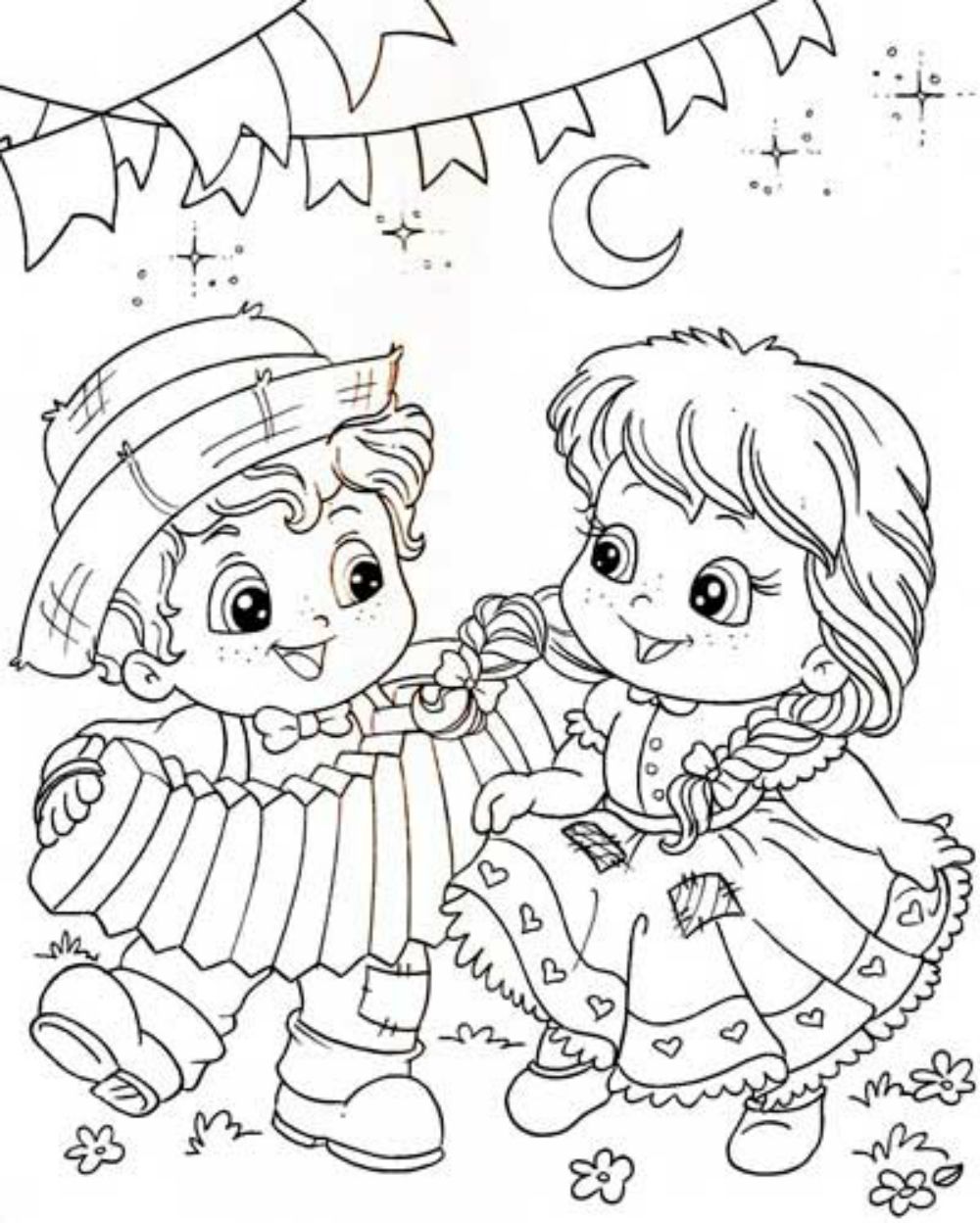 SUGESTÃO- QUE TAL UMA PIPOCA PARA FESTEJAR.Escola Municipal de Educação Básica Augustinho Marcon.Catanduvas, junho e julho de 2021.Diretora: Tatiana Bittencourt Menegat. Assessora Técnica Pedagógica: Maristela Apª. Borella Baraúna.Assessora Técnica Administrativa: Margarete Petter Dutra.Professora: Salete Saggin.Disciplina: Arte.Aluno(a): -------------------------------------------------------------------Turma: 4º ano